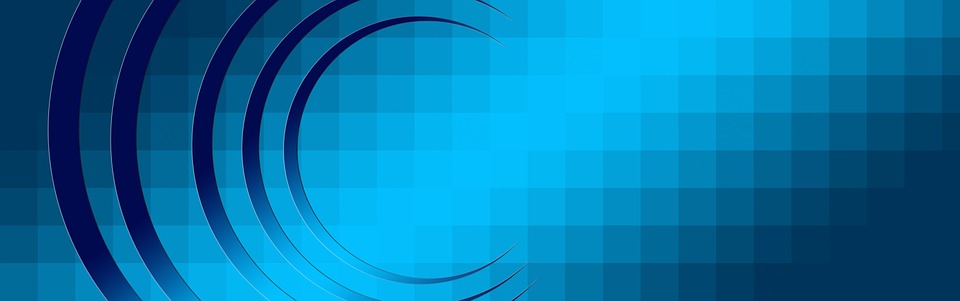 ACH PAYMENT OPTIONThe Kelly Township Municipal Authority is pleased to announce ACH direct payment as a stress-free payment option for paying your monthly sewer bill. And the best part…It’s FREE!   ACH (Automated Clearing House) payments are electronic funds transferred from one bank account to another.  This option would allow your monthly payment to be automatically deducted from your checking or savings account each month saving you time and money. By signing up for ACH, your total amount due would automatically be deducted from your designated bank account on the 10th of every month or the next business day if it falls on a weekend or holiday.  You will receive a copy of your bill by email or mail that says, “ACH ACTIVE DO NOT PAY”.  This will act as a receipt and reminder of the upcoming deduction.  You can discontinue ACH at any time.To take advantage of this option, simply complete the attached form, sign it and return it.  A voided check will also be required to keep on file with the ACH form.  If you are mailing your sewer payment along with the ACH form a copy will be made of the check and a voided check is not needed.  If you can’t provide a voided check, a letter from your bank on their letterhead certifying the account name and account number would also be acceptable.  Please DO NOT send a deposit slip.If you have any questions or would like assistance completing the form, please contact our office at (570) 523-3843, Monday - Friday, 7AM to 3:00PM. We are excited to offer this payment option and hope it will simplify bill paying for our customers!